Dagsorden	: 	KredsstyrelsesmødeDato		:	Mandag den d. 17. august 2020Tidspunkt	: 	Kl. 12.30 – 16.00Sted		:	Egedal LærerkredsGodkendelse af referat. Godkendelse af dagsorden.Orientering og debat om arbejdstidsaftalen. Aftalen findes på DLFs hjemmeside og forudsættes læst. 1½ timeSteen gennemgik hovedpunkterne i forhold til strukturen og rækkefølgen af de tvungne møder. Vil der ifølge aftalen kunne tages beslutninger i trio i stedet for at holde et lærermøde med fuld deltagelse. Det er ikke intentionen.Kommunens ressourceudmelding til skolerne kommer normalt i februar/marts.Klasselæreropgaven er nævnt igen uden tidsangivelse. Dette er af strategiske årsager accepteret af DLF.Vi har på nuværende tidspunkt en lokalaftale, men det er jo ikke sikkert det fortsætter.409 overfor den nye. Der er en del formuleringer, som er direkte afskrift,  Kredsen sættes udenfor indflydelse. Meget samarbejde og eventuelle beslutninger flyttes ud til TR.Den ”nødvendige tid” til TR er elastik.Hvordan kan man opgøre tiden hver tredje måned, når der ikke er tid på opgaver under 60 timer?Hovedargumentet for at stemme ja er, at der så ligger en central aftale, som man kan arbejde videre ud fra. Et nyt grundlag.Hvor står vi ved et nej? Der sker ikke noget før OK forhandlingerne, og ingen ved hvad der sker der.Hvor står vi ved et ja?En god ting ved aftalen er ledernes pligt til at forholde sig til skolens liv helt lokalt. Det er vigtigst, at man ikke fortsat skal arbejde videre efter en lov.Den offentlige mening vil ikke kunne forstå et nej.§5 1924 timer om året.Hvordan sikrer man i virkeligheden at arbejdstiden fordeles over hele året.Varslingsregler er kommet ind.§7 Aldersreduktion gælder nu for alleArbejdsdagen starter ikke nødvendigvis ved ankomst til skolen. Man kan fx starte med 2 timers individuel forberedelse hjemme.Mundtlige udtræksprøver kan fortsat afregnes i penge§19 vi kan stadig indgå lokalaftaler.Bilag 1: Hvad kan vi egentlig få hjælp til. Det er uklartIdeer til indsatsområder for kredsens arbejde. 20 minLokalaftale herunder øvrige opgaver og deltidsansatte. Fleksibel arbejdstid. Opgavemængden, som kommer fra andre steder. Påklædning af TR til forhandling.Skoleårets planlægning. Hvordan går det med inddragelse der? Drøftelse af opgaveporteføljen. Hvad er det? Hvad er dialog om opgaveoversigten?Ideer til indhold på KS dage. 20 minErfaringer fra tastedagen. Evt. en fra Hovedforeningen. Kursus om et emne.Hvordan overlever TR? To voksenpuljen og inklusion. Hvor er pengene.Samarbejde kreds og TR. Måske invitere Lone Kvist.Ideer til indhold på medlemskurset. 20 minHusk evt. Fælles Faglig Klub, som oprindeligt var planlagt på Ølstykke Kro.Nyt fra skolerne. Herunder håndtering af skolernes fulde åbning i forhold til coronaforholdsregler. 30 minBalsmoseskolen: Ny leder Nu er der 6 lokale ledere. Mulighed for at holde pause i undervisningen. Man risikerer ikke at have tid til spisepause.Boesagerskolen: Mange elever. Nogle af de store skal dele pladsen med andre borgere. Forskudte pauser. Der er lavet skema, så der burde være mulighed for en 12 pause. Der kan ansættes to nye ledere. Èn leder går på pension.Maglehøjskolen: Der er mere tilsynstid. Afstandskravet kan ikke overholdes. Afspritning er aflyst midt på dagenLærkeskolen: Det er et problem at coronaforholdsregler tolkes stramt nogle steder i kommunen og lempeligere andre steder.Veksø: Opgaveoversigter 3 dage for sent med fejl på enkelte. Svært at finde ansøgere til ledig stilling. Regler om afspritning er svære at efterfølge.PPR: Ingen opgaveoversigter endnu.Evt.Hvad betyder det, når der modregnes i undervisningstillægget i forbindelse med afholdelse af 6. ferieuge? Man kommer ikke til at læse flere lektioner i de øvrige uger på den konto.Man skal senes den 1/11 give besked, hvis man vil have den 6. ferieuge udbetalt, som man ikke nåede at afholde.Nyansatte har ikke et problem i forhold til afholdelse af efterårsferien. Der skal dog laves en aftale med lederen om at ”låne”De timer, man lægger i ansættelsesudvalg forventes nu reguleret i den øvrige tid. Det er ikke særlig nemt.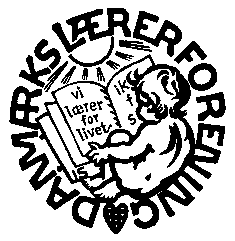 Danmarks LærerforeningEgedal Lærerkreds Rørsangervej 13, 3650 ØlstykkeTlf. 47 17 99 52,       FAX: 47 17 99 79        e-mail: 033@dlf.org